DELIBERATION N° ………………………………………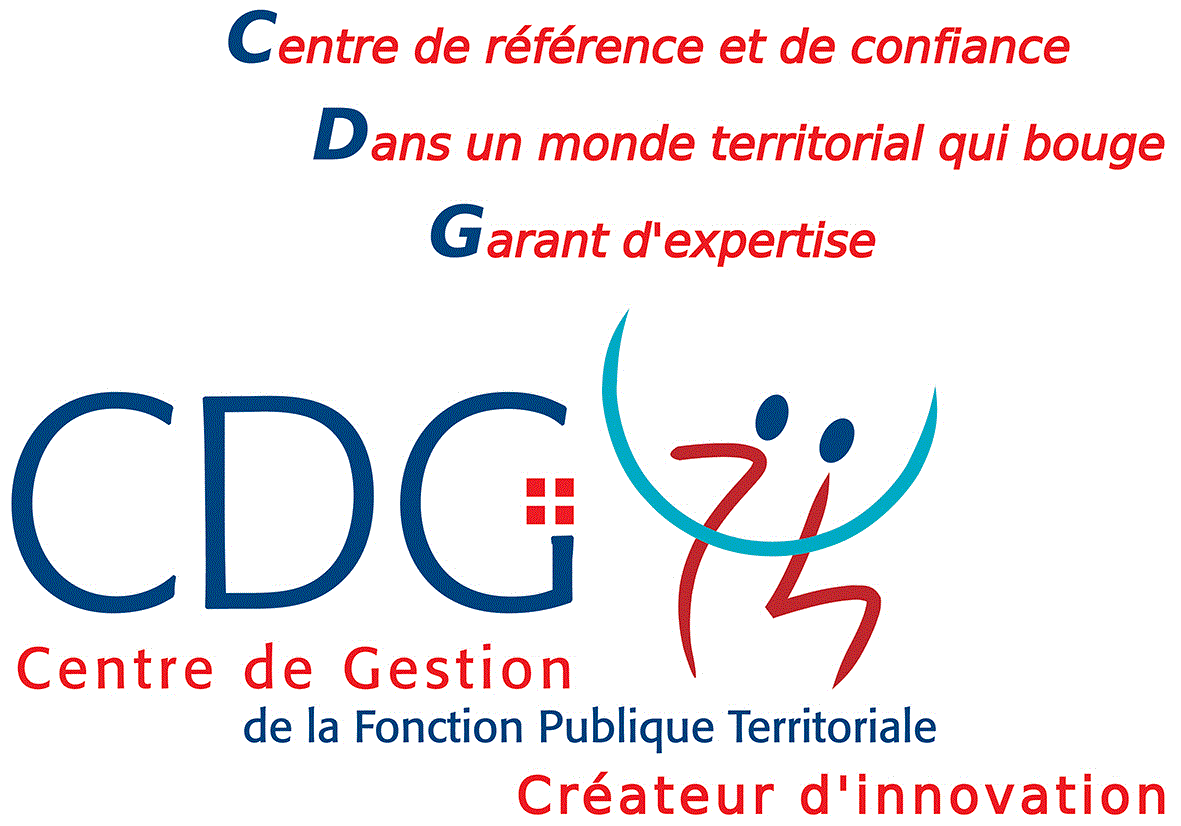 Encadrant la mise en place du télétravailVu le Code Général des Collectivités Territoriales,Vu le Code Général de la Fonction Publique,Vu la loi n°2012-347 du 12 mars 2012 relative à l'accès à l'emploi titulaire et à l'amélioration des conditions d'emploi des agents contractuels dans la fonction publique, à la lutte contre les discriminations et portant diverses dispositions relatives à la fonction publique, notamment l’article 133.  Vu la loi n° 2019-828 du 6 août 2019 de transformation de la fonction publique, Vu le décret n° 85-603 du 10 juin 1985 relatif à l’hygiène et à la sécurité du travail ainsi qu’à la médecine professionnelle et préventive dans la fonction publique territoriale ; Vu le décret n° 2000-815 du 25 août 2000 relatif à l'aménagement et à la réduction du temps de travail dans la fonction publique de l'Etat et dans la magistrature ; Vu le décret n° 2016-151 du 11 février 2016 relatif aux conditions et modalités de mise en œuvre du télétravail dans la fonction publique et la magistrature ;Vu le décret n° 2021-1123 du 26 août 2021 portant création d'une allocation forfaitaire de télétravail au bénéfice des agents publics et des magistrats ;Vu l’accord-cadre du 13 Juillet 2021 relatif à la mise en œuvre du télétravail dans la fonction publique ;Le cas échéant : Vu l’accord local du 20 février 2022 relatif à la mise en œuvre du télétravail dans le ressort du Centre de Gestion de la Fonction Publique Territoriale de Haute-Savoie ;Vu l’avis du Comité Social Territorial en date du …,Considérant ce qui suit :Le télétravail est un mode d'organisation du travail dont l'objectif est de mieux articuler vie personnelle et vie professionnelle. Le décret n° 2016-151 du 11 février 2016 détermine ses conditions d'exercice : quotité des fonctions pouvant être exercées sous la forme du télétravail, nécessité d'une demande de l'agent, durée de l'autorisation, mentions que doit comporter l'acte d'autorisation. Sont exclues du champ d'application dudit décret les autres formes de travail à distance (travail nomade, travail en réseau…). Le télétravail désigne toute forme d'organisation du travail dans laquelle les fonctions qui auraient pu être exercées par un agent dans les locaux où il est affecté sont réalisées hors de ces locaux en utilisant les technologies de l'information et de la communication. Le télétravail peut être organisé au domicile de l'agent, dans un autre lieu privé ou dans tout lieu à usage professionnel. Un agent peut bénéficier au titre d'une même autorisation de ces différentes possibilités. L'autorisation de télétravail est délivrée pour un recours régulier ou ponctuel au télétravail. Elle peut prévoir l'attribution de jours de télétravail fixes au cours de la semaine ou du mois ainsi que l'attribution d'un volume de jours flottants de télétravail par semaine, par mois ou par an dont l'agent peut demander l'utilisation à l'autorité responsable de la gestion de ses congés. Un agent peut, au titre d'une même autorisation, mettre en œuvre ces différentes modalités de télétravail.La quotité des fonctions pouvant être exercées sous la forme du télétravail ne peut être supérieure à trois jours par semaine. Le temps de présence sur le lieu d'affectation ne peut être inférieur à deux jours par semaine. Il peut toutefois être dérogé à cette quotité : Pour une durée de 6 mois maximum, à la demande des agents dont l'état de santé, le handicap ou l'état de grossesse le justifient et après avis du service de médecine préventive ou du médecin du travail ; cette dérogation est renouvelable, après avis du service de médecine préventive ou du médecin du travail ; Lorsqu'une autorisation temporaire de télétravail a été demandée et accordée en raison d'une situation exceptionnelle perturbant l'accès au service ou le travail sur site. Les agents exerçant leurs fonctions en télétravail bénéficient des mêmes droits et obligations que les agents exerçant sur leur lieu d'affectation. L'employeur prend en charge les coûts découlant directement de l'exercice des fonctions en télétravail, notamment le coût des matériels, logiciels, abonnements, communications et outils ainsi que de la maintenance de ceux-ci. Aucun candidat à un emploi ne peut être incité à accepter un poste sous condition d'exercer en télétravail, aucun emploi ne peut être réservé à un agent en télétravail, ni sous condition de ne pas demander à télétravailler.Il appartient à l'organe délibérant, conformément aux dispositions règlementaires énoncées ci-dessus, de déterminer par délibération, les cas dans lesquels il est possible de recourir à des permanences, les modalités de leur organisation ainsi que la liste des emplois concernés.L’assemblée délibérante, DécideD’encadrer la mise en œuvre du télétravail selon le dispositif suivant :Article 1 : Activités éligibles au télétravail (CHOISIR ENTRE 1 OU 2) 1. Les activités éligibles au télétravail sont les suivantes :  Exemple : comptabilité Exemple : instruction de dossiers d’urbanisme  …2. Sont éligibles au télétravail l'ensemble des activités exercées par les agents à l'exception des activités suivantes : Exemple : nécessité d'assurer un accueil ou une présence physique dans les locaux de la collectivité/de l’établissement public ; Exemple : accomplissement de travaux nécessitant l'utilisation en format papier de dossiers de tous types ou nécessitant des impressions ou manipulations en grand nombre ; Exemple : accomplissement de travaux portant sur des documents confidentiels ou des données à caractère sensible, dès lors que le respect de la confidentialité de ces documents ou données ne peut être assuré en-dehors des locaux de travail ; Exemple : toute activité professionnelle supposant qu'un agent exerce hors des locaux la collectivité/de l’établissement public, notamment pour les activités nécessitant une présence sur des lieux particuliers… …L'inéligibilité de certaines activités au télétravail, si celles-ci ne constituent pas la totalité des activités exercées par l'agent, ne s'oppose pas à la possibilité pour l'agent d'accéder au télétravail dès lors qu'un volume suffisant d'activités télétravaillables peuvent être identifiées et regroupées. Article 2 : Locaux mis à disposition pour l’exercice du télétravail (CHOISIR ENTRE 1, 2 OU 3) 1. Le télétravail a lieu exclusivement au domicile de l’agent OU 2.   Le télétravail a lieu au sein du télécentre situé…………………. (indiquer le lieu du télécentre désigné et préciser le nombre de postes de travail qui y sont disponibles et leurs équipements). OU      3.  Le télétravail peut avoir lieu :  - soit au domicile de l’agent,  - soit au sein du télécentre situé…………………. (indiquer le lieu du télécentre désigné et préciser le nombre  de postes de travail qui y sont disponibles et leurs équipements).  L'acte individuel (arrêté pour les fonctionnaires ou avenant au contrat pour les agents contractuels) précise le ou les lieux où l'agent exerce ses fonctions en télétravail. Article 3 : règles à respecter en matière de sécurité des systèmes d'information et de protection des données La mise en œuvre du télétravail nécessite le respect de règles de sécurité en matière informatique.  L'agent en situation de télétravail s'engage à utiliser le matériel informatique qui lui est confié dans le respect des règles en vigueur en matière de sécurité des systèmes d'information. Le télétravailleur doit se conformer à l'ensemble des règles en vigueur au sein de son service en matière de sécurité des systèmes d'information et en particulier aux règles relatives à la protection et à la confidentialité des données et des dossiers en les rendant inaccessibles aux tiers. Par ailleurs, le télétravailleur s'engage à respecter la confidentialité des informations obtenues ou recueillies dans le cadre de son travail et à ne pas les utiliser à des fins personnelles. Seul l'agent visé par l'acte individuel peut utiliser le matériel mis à disposition par l'administration. Les données à caractère personnel ne peuvent être recueillies et traitées que pour un usage déterminé et légitime, correspondant aux missions de la collectivité/l’établissement.  L’agent en télétravail ne rassemble ni ne diffuse de téléchargement illicite via l’internet à l’aide des outils informatiques fournis par l’employeur. Il s’engage à réserver l’usage des outils informatiques mis à disposition par l’administration à un usage strictement professionnel.  (La collectivité précisera ici les éléments qui lui paraissent, compte tenu de sa situation propre, indispensables à la préservation de l’intégrité de son système informatique : exemples : nécessité de ramener périodiquement le matériel fourni dans les locaux pour des mises à jour ; obligation de sauvegarder chaque semaine ses travaux sur un disque dur externe…). (Il peut également être opportun de renvoyer à une charte informatique rappelant notamment les consignes à respecter permettant le maintien du bon fonctionnement et de la bonne sécurité des outils informatiques).   Article 4 : règles à respecter en matière de temps de travail, de sécurité et de protection de la santé L’employeur est responsable de la protection de la santé et de la sécurité professionnelles du télétravailleur. L’agent en télétravail est soumis à la même durée du travail que les agents au sein de la collectivité ou de l’établissement. La durée du travail respecte les garanties minimales prévues à l’article 3 du décret n° 2000-815 du 25 août 2000.  L’agent assurant ses fonctions en télétravail doit effectuer les mêmes horaires que ceux réalisés habituellement au sein de la collectivité/l’établissement.  Durant le temps de travail l’agent est à la disposition de son employeur et doit se conformer à ses directives sans pouvoir vaquer librement à des occupations personnelles. Par ailleurs, l’agent n’est pas autorisé à quitter son lieu de télétravail pendant ses heures de travail. Si l’agent quitte son lieu de télétravail pendant ses heures de travail sans autorisation préalable de l’autorité territoriale, il pourra faire l’objet d’une procédure disciplinaire pour manquement au devoir d’obéissance hiérarchique. L’agent pourra également se voir infliger une absence de service fait pour le temps passé en dehors de son lieu de télétravail. Les jours de référence travaillés, d'une part, sous forme de télétravail et, d'autre part, sur site, compte tenu du cycle de travail applicable à l'agent, ainsi que les plages horaires durant lesquelles l'agent exerçant ses activités en télétravail est à la disposition de son employeur et peut être joint sont définies dans l’acte individuel autorisant l’exercice des fonctions en télétravail (arrêté pour les fonctionnaires ou avenant au contrat pour les agents contractuels).  L’agent télétravailleur bénéficie de la même couverture accident, maladie, décès et prévoyance que les autres agents.  Les agents travaillant à leur domicile sont couverts pour les accidents survenus à l’occasion de l’exécution des tâches confiées par l’employeur. Tout accident intervenant en dehors du lieu de télétravail pendant les heures normalement travaillées ne pourra donner lieu à une reconnaissance d'imputabilité au service. Le télétravailleur s’engage à déclarer tout accident survenu sur le lieu de télétravail. La procédure classique de traitement des accidents du travail sera ensuite observée. L’agent télétravailleur bénéficie de la médecine préventive dans les mêmes conditions que l’ensemble des agents. Le poste du télétravailleur fait l’objet d’une évaluation des risques professionnels au même titre que l’ensemble des postes de travail du service. Il doit répondre aux règles de sécurité et permettre un exercice optimal du travail.  Les risques liés au poste en télétravail sont pris en compte dans le document unique d’évaluation des risques (DUERP). Article 5 : modalités d'accès des institutions compétentes sur le lieu d'exercice du télétravail afin de s'assurer de la bonne application des règles applicables en matière d'hygiène et de sécurité Les membres du comité peuvent réaliser une visite des locaux où s'exerce le télétravail afin de s'assurer de la bonne application des règles applicables en matière d'hygiène et de sécurité, dans les limites du respect de la vie privée. Ces visites concernent exclusivement l'espace de travail dédié aux activités professionnelles de l'agent et, le cas échéant, les installations techniques y afférentes. Dans le cas où l'agent exerce ses fonctions en télétravail à son domicile, ces visites sont subordonnées à l'information préalable de l'agent en télétravail en respectant un délai de prévenance de ……… (par exemple 10 jours), et à l'accord écrit de celui-ci. Les missions du CHSCT doivent donner lieu à un rapport présenté au comité. Article 6 : modalités de contrôle et de comptabilisation du temps de travail (CHOISIR ENTRE 1, 2 OU 3) 1. l’agent doit remplir, périodiquement, des formulaires dénommés « feuilles de temps » ou auto déclarations. OU 2. Un logiciel de pointage sera installé sur l’ordinateur de l’agent OU 3. Un système de surveillance informatisé (temps de connexion sur l’ordinateur) est mis en place Article 7 : modalités de prise en charge des coûts découlant directement de l'exercice du télétravail  Il est mis à la disposition des agents autorisés à exercer leurs fonctions en télétravail les outils de travail suivants : Cette liste est donnée à titre indicatif, elle n’est pas exhaustive et doit être adaptée / complétée selon les besoins de la collectivité.Ordinateur portable ; Téléphone portable ; Accès à la messagerie professionnelle ; Accès aux logiciels indispensables à l’exercice des fonctions ; (Autres). La collectivité/L’établissement fournit, installe et assure la maintenance de ces équipements. La collectivité/L’établissement ne prendra pas en charge le coût de la location d'un espace destiné au télétravail. Lorsque le télétravail a lieu au domicile de l'agent, ce dernier assure la mise en place des matériels et leur connexion au réseau. Afin de pouvoir bénéficier des opérations de support, d'entretien et de maintenance, il appartient au télétravailleur de rapporter les matériels fournis, sauf en cas d'impossibilité de sa part. A l'issue de la durée d'autorisation d'exercice des fonctions en télétravail, l'agent restitue à l'administration les matériels qui lui ont été confiés. Enfin, lorsqu'un agent demande l'utilisation des jours flottants de télétravail ou l'autorisation temporaire de télétravail, il pourra être autorisé à utiliser son équipement personnel, en fonction de l’appréciation de la collectivité sur les conditions de sécurité garanties dans cette hypothèse. Article 8 : modalités de formation aux équipements et outils nécessaires à l'exercice du télétravail Le cas échéant : Toute demande de télétravail est soumise au suivi d’une formation permettant de comprendre les principaux enjeux et modalités de fonctionnement du télétravail, de connaitre les droits et obligations du télétravailleur et de sensibiliser aux risques du télétravail.  Les agents qui doivent s’approprier un outil spécifique (applicatif ou autre) se verront proposer une action de formation correspondante.  Article 9 : Modalités et durée de l’autorisation d’exercer ses fonctions en télétravail L’agent souhaitant exercer ses fonctions en télétravail adresse une demande écrite à l’autorité territoriale qui précise la quotité souhaitée ainsi que les jours de la semaine et le lieu d’exercice des fonctions.  Au vu de la nature des fonctions exercées et de l’intérêt du service, le Maire/ Président(e) apprécie l’opportunité de l’autorisation de télétravail. Une réponse écrite est donnée à la demande de télétravail dans un délai d'un mois maximum à compter de la date de sa réception ou de la date limite de dépôt lorsqu'une campagne de recensement des demandes est organisée. En cas de changement de fonctions, une nouvelle demande doit être présentée par l’intéressé. Chaque autorisation fera l’objet d’une période d’adaptation d’une durée de ……………… (3 mois maximum). En dehors de la période d'adaptation, il peut être mis fin au télétravail, à tout moment et par écrit, à l'initiative du Maire/ Président(e) ou de l'agent, moyennant un délai de prévenance de deux mois. Dans le cas où il est mis fin à l'autorisation de télétravail à l'initiative du Maire/ Président(e), le délai de prévenance peut être réduit en cas de nécessité du service dûment motivée. Pendant la période d'adaptation, ce délai est ramené à un mois. Le refus opposé à une demande initiale ou de renouvellement de télétravail formulée par un agent exerçant des activités éligibles ainsi que l'interruption du télétravail à l'initiative de l'administration doivent être précédés d'un entretien et motivés. Lors de la notification de l’autorisation, est remis à l’agent un document d’information sur sa situation professionnelle précisant notamment les dispositifs de contrôle et de comptabilisation du temps de travail prévus, ainsi que les matériels mis à sa disposition pour l’exercice des fonctions à distance. De plus, il doit lui être communiqué un document faisant état des règles générales contenues dans la présente délibération, ainsi qu’un document l’informant de ses droits et obligations en matière de temps de travail, d’hygiène et de sécurité. Lorsqu'il exerce ses fonctions à domicile, l'agent en télétravail : Fournit un certificat de conformité ou, à défaut, une attestation sur l'honneur justifiant la conformité des installations et des locaux et notamment des règles de sécurité électrique ; Fournit une attestation de l'assurance auprès de laquelle il a souscrit son contrat d'assurance multirisques habitation précisant qu'elle couvre l'exercice du télétravail au(x) lieu(x) défini(s) dans l'acte individuel ; Atteste qu'il dispose d'un espace de travail adapté et qu'il travaille dans de bonnes conditions d'ergonomie ; Justifie qu'il dispose de moyens d'émission et de réception de données numériques compatibles avec son activité professionnelle.Que, sauf disposition expresse de l’assemblée délibérante prise sur un nouvel avis du Comité Social Territorial compétent, ces dispositions seront reconduites tacitement chaque année ;D’inscrire au budget les crédits correspondants ;D’autoriser l’autorité territoriale à signer tout acte y afférent ;De charger l’autorité territoriale de veiller à la bonne exécution de cette délibération, qui prend effet à partir du ………… ;Fait à …… le ……,Le Maire (le président),(Prénom, nom lisibles et signature)ouPar délégation,(Prénom, nom, qualité lisibles et signature)Le Maire (ou le Président),Certifie le caractère exécutoire de cet acte,  Informe que celui-ci peut faire l’objet d’un recours pour excès de pouvoir auprès du tribunal administratif de Grenoble dans un délai de deux mois à compter de l’obtention de ce caractère exécutoire. Le tribunal administratif peut être saisi par l’application informatique « Télérecours citoyens » accessible par le site Internet www.telerecours.frTransmis au représentant de l’Etat le : ……….Publié le : ………………